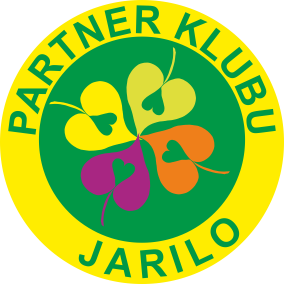 Upozorňujeme vážené návštěvníky, že vstupujete do soukromého prostoru – Partnera klubu Jarilo. V označených prostorech tohoto objektu je uplatňován klubový režimVíce informací o klubovém režimu a dalších podmínkách klubové spolupráce žádejte u správce objektu a na jarilo.cz